МИНИСТЕРСТВО СЕЛЬСКОГО ХОЗЯЙСТВА, ПИЩЕВОЙ И ПЕРЕРАБАТЫВАЮЩЕЙ ПРОМЫШЛЕННОСТИ КАМЧАТСКОГО КРАЯПРИКАЗ № 29/ г. Петропавловск-Камчатский			                                    2019 годаВ соответствии с частью 2.2 Порядка предоставления грантов «Агростартап» на реализацию проектов создания и развития крестьянского (фермерского) хозяйства в Камчатском крае, утвержденного постановлением Правительства Камчатского края от 01.07.2014 № 273-П,ПРИКАЗЫВАЮ:Утвердить положение о конкурсной комиссии по отбору на предоставление грантов «Агростартап» на реализацию проекта создания и развития крестьянского (фермерского) хозяйства в Камчатском крае согласно приложению к настоящему приказу.2. Настоящий приказ вступает в силу через 10 дней после дня его официального опубликования. Министр                                                                                              А.А. Кучеренко	                                                                                        СОГЛАСОВАНО:Приложение к приказу Министерства сельского хозяйства, пищевой и перерабатывающей промышленности Камчатского края от «_____»_____2019 __________Положение
 о конкурсной комиссии по отбору на предоставление грантов «Агростартап» на реализацию проекта создания и развития крестьянского (фермерского) хозяйства в Камчатском крае1. Общие положения1.1. Настоящее Положение определяет порядок работы комиссии по отбору на предоставление грантов «Агростартап» на реализацию проекта создания и развития крестьянского (фермерского) хозяйства в Камчатском крае (далее - Конкурсная комиссия, Грант) в соответствии Порядком предоставления грантов «Агростартап» на реализацию проектов создания и развития крестьянского (фермерского) хозяйства в Камчатском крае, утвержденного постановлением Правительства Камчатского края от  01.07.2014 № 273-П.1.2. Конкурсная комиссия является коллегиальным органом, персональный состав которой определяется Министерством сельского хозяйства, пищевой и перерабатывающей промышленности Камчатского края (далее - Министерство) из числа представителей исполнительных органов государственной власти Камчатского края, юридических лиц, осуществляющих деятельность в сфере агропромышленного комплекса, представителей консультационных, общественных и иных организаций в сфере агропромышленного комплекса Камчатского края.1.3. Конкурсная комиссия в своей деятельности руководствуется:1) законодательством Российской Федерации, иными нормативными правовыми актами Российской Федерации;2) законодательством Камчатского края, иными нормативными правовыми актами Камчатского края;3) Порядком предоставления грантов «Агростартап» на реализацию проектов создания и развития крестьянского (фермерского) хозяйства в Камчатском крае, утвержденным постановлением Правительства Камчатского края от  01.07.2014 № 273-П (далее - Порядок);4) настоящим Положением.1.4. Основными принципами деятельности Конкурсной комиссии являются обеспечение равных условий при проведении конкурсного отбора.2. Функции конкурсной комиссии2.1. Конкурсная комиссия рассматривает заявки, допущенные Министерством к конкурсному отбору, оценивает документы участников конкурсного отбора в течение 30 календарных дней со дня поступления в конкурсную комиссию документов участников конкурсного отбора. 2.2. По результатам конкурсного отбора Конкурсная комиссия принимает решение о победителях конкурсного отбора и определяет в отношении них размер гранта.3. Организация работы конкурсной комиссии3.1. В состав конкурсной комиссии входят председатель, заместитель председателя, секретарь, члены конкурсной комиссии.3.2. Заседания конкурсной комиссии считаются правомочными, если на них присутствует более половины общего количества её членов.3.3. Решения конкурсной комиссии принимаются простым большинством голосов присутствующих на заседании членов конкурсной комиссии. При равенстве голосов, голос председателя конкурсной комиссии (в его отсутствие - заместителя председателя конкурсной комиссии) является решающим.3.4. Председатель Конкурсной комиссии:1) осуществляет руководство деятельностью конкурсной комиссии;2) назначает заседания Конкурсной комиссии;3) проводит заседания Конкурсной комиссии, подписывает протоколы заседаний Конкурсной комиссии.3.5. В отсутствие председателя Конкурсной комиссии его функции осуществляет заместитель председателя конкурсной комиссии.3.6. Секретарь конкурсной комиссии:1) организует подготовку заседаний Конкурсной комиссии;2) не позднее 2-х рабочих дней до дня проведения заседания конкурсной комиссии обеспечивает информирование членов Конкурсной комиссии о дате, месте и времени проведения заседания Конкурсной комиссии, о вопросах, включенных в повестку дня заседания Конкурсной комиссии;3) ведет и подписывает протоколы заседаний конкурсной комиссии и обеспечивает передачу их на хранение;4) осуществляет иные функции, связанные с организационной деятельностью конкурсной комиссии.3.7. В период отсутствия секретаря конкурсной комиссии по уважительным причинам (отпуск, командировка, нетрудоспособность) его функции выполняет заместитель председателя конкурсной комиссии.3.8. Члены конкурсной комиссии:1) выражают мнение по вопросам, вынесенным для рассмотрения на заседание конкурсной комиссии;2) голосуют по вопросам повестки заседания конкурсной комиссии;3.9. Решение конкурсной комиссии оформляется протоколом, который подписывается председателем и секретарем конкурсной комиссии и направляется в адрес Министерства в течение 3 рабочих дней с момента его подписания.3.10. Заседания Конкурсной комиссии проводятся в очной форме по мере необходимости.3.11. Оценка Конкурсной комиссией документов участников конкурсного отбора осуществляется в соответствии с балльной шкалой критериев конкурсного отбора согласно приложению к Порядку.Итоговая оценка документов каждого участника конкурсного отбора определяется конкурсной комиссией путём сложения баллов по всем критериям конкурсного отбора.Победителями конкурсного отбора признаются участники конкурсного отбора, итоговая оценка документов которых составляет 14 и более баллов.3.12. Конкурсная комиссия определяет в отношении каждого из победителей конкурсного отбора размер гранта, который не может превышать 3,0 млн. рублей на одного получателя гранта, но не более 90 процентов затрат на реализацию бизнес-плана.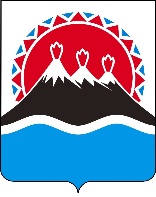 Об утверждении положения о конкурсной комиссии по отбору на предоставление грантов «Агростартап» на реализацию проекта создания и развития крестьянского (фермерского) хозяйства в Камчатском краеЗаместитель Министра – начальник отдела экономики и финансового анализа___________________  В.П. ЧернышЗаместитель начальника отдела сельскохозяйственного производства ___________________П.Н. ЗименсРеферент__________________И.В. Скалацкая